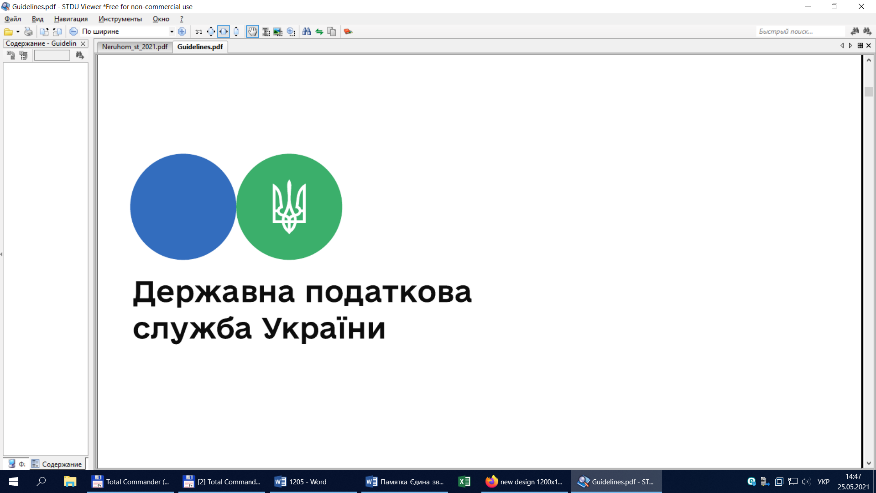 Фізичні особи – платники податків зобов’язані подавати контролюючим органам відомості про зміну даних, які вносяться до Облікової картки або Повідомлення (для фізичних осіб, які через свої релігійні переконання відмовляються від прийняття реєстраційного номера облікової картки платника податків і мають відмітку у паспорті), протягом місяця з дня виникнення таких змін шляхом подання Заяви про внесення змін до Державного реєстру фізичних осіб – платників податків за формою №5ДР  або Заяви про внесення змін до окремого реєстру Державного реєстру фізичних осіб – платників податків щодо фізичних осіб, які обліковуються за серією та/або номером паспорта за формою № 5ДРП.Платникам слід знати, у разі якщо фізична особа не оновлює свої особисті дані, то у подальшому такий платник податків може зіштовхнутися з неузгодженістю:при поданні звітності  до податкових органів платник податків позбавляє себе можливості вчасно отримувати кореспонденцію  від податкових органів, зокрема  податкові повідомлення-рішення про сплату податків, нагадування щодо  обов’язкових податків, несплата/несвоєчасна сплата яких призведе до нарахування штрафних санкцій та пені.Отже, у разі внесення до документа, що посвідчує особу, відомостей про зміну прізвища, ім’я, по батькові, нумерації будинків, перейменування вулиць (проспектів, бульварів, площ, провулків, кварталів тощо), платник податків повинен подати до відповідного податкового органу Заяву про внесення змін до ДРФО за ф. №  5ДР або Заяву про внесення змін за ф. № 5ДРП.Заява за ф. №5ДР фізичною особою подається особисто або через представника до податкового органу за своєю податковою адресою (місцем проживання), а у разі зміни місця проживання - до податкового органу за новим місцем проживання. Фізичні особи, які тимчасово перебувають за межами населеного пункту проживання, подають зазначені заяви особисто або через представника до будь-якого податкового органу.У разі подання Заяви за ф. 5ДР через представника, необхідно пред’явити документ, що посвідчує особу представника, та документ, що посвідчує особу довірителя, або його ксерокопію, а також довіреність, засвідчену у нотаріальному порядку.Для заповнення Заяви використовуються дані документа, що посвідчує особу, та інших документів, які підтверджують зміни таких даних.В електронному вигляді заява за ф. № 5ДР подається через меню «ЕК для громадян»/«Облікова картка фізичної особи – платника податків. Форма 1ДР/Заява про внесення змін до Державного реєстру фізичних осіб – платників податків. Форма 5ДР » приватної частини Електронного кабінету за адресою: http://cabinet.tax.gov.ua, а також через офіційний вебпортал ДПС, при цьому платник податків самостійно обирає Центр обслуговування платників, де бажає отримати документ, що засвідчує реєстрацію у ДРФО, в електронному вигляді.Для приєднання до заяви ф. №5ДР сканованих копій документів, що посвідчують особу та інших документів, які підтверджують зміни облікових даних, платнику необхідно використати закладку «Додатки» та обрати «Документ довільної форми» (формат файлу pdf/jpeg із обмеженням розміру не більше 2МБ).З рекомендаціями щодо подання заяви за ф. № 5ДР через Електронний кабінет фізичні особи можуть ознайомитися на офіційному вебпорталі ДПС у рубриці: «Головна/Фізичним особам/Подання відомостей для реєстрації фізичної особи/внесення змін до Державного реєстру фізичних осіб – платників податків.Підписуйтесь на наші офіційні сторінки в соціальних мережах. ДПС у Чернівецькій області: Facebook: https://www.facebook.com/tax.chernivtsi/ Державна податкова служба України: Facebook: https://www.facebook.com/TaxUkraine  